 A.S.2022/2023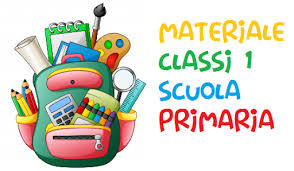 - Astuccio completo di matite colorate e pennarelli a punta fine;- Astuccio piccolo con cerniera con colla stick non colorata– forbici con punta arrotondata - 2 matite di graffite 2HB – gomma- temperino con serbatoio (NO PENNE)- 1 Quadernone a quadretti da 1 cm con copertina trasparente da utilizzare i primi giorni di scuola per tutte le discipline (per l’osservazione dei prerequisiti). Successivamente gli insegnanti comunicheranno sul registro elettronico la tipologia dei quaderni da utilizzare; - Cartelletta rigida con all’interno 10 fogli bianchi A4 e 2 buste trasparenti con i buchi laterali A4;- 1 Quadernino a quadretti di 5 mm con copertina a piacere per gli avvisi scuola-famiglia dove all’interno inserire i recapiti telefonici utili;- Merenda – 1 bottiglietta d’acqua / borraccia; - Tovaglietta per la merenda; 0 - Fazzoletti di carta;  - Cambio completo (maglietta, pantaloni, calze e mutande) dentro una sacchetta da tenere sempre in cartella;- Scarpe da ginnastica per la palestra in sacchetta (gli insegnanti indicheranno quando andranno portate a scuola sul registro elettronico). Si chiede cortesemente di etichettare tutto il materiale con nome e cognome del bambino/bambina.                                         Gli Insegnanti 